KOCAELİ BÜYÜKŞEHİR BELEDİYESİ8. CUMHURİYET KOŞUSU30 EKİM 2021Kocaeli Büyükşehir Belediyesi’nin 29 Ekim Cumhuriyet Bayramı kutlamaları çerçevesinde tertiplediği “Kocaeli Büyükşehir Belediyesi 8. Cumhuriyet Koşusu” 30 Ekim 2021 Tarihinde Sekapark’ta gerçekleştirilecektir.Cumhuriyet Koşusunda amaç; Cumhuriyet Bayramı coşkusunu artırmak, atletizm sporunu yaygınlaştırmak ve rengârenk görünümüyle büyüleyen Sekapark’ta, spor aracılığıyla halkımızı buluşturarak sosyalleşmeye katkı sunmaktır. İl içi ve il dışından katılım sağlanabilecek olan yarışlara, 7’den 70’e her yaş grubundaki koşucular ve halkımız katılabilecektir. Yarışmalarda ilk 10 dereceye giren koşucular, derecesine göre madalya ve nakdi ödülle ödüllendirilecektir.Yarışma hakkında detaylı bilgiler aşağıda mevcut olup, Cumhuriyet Bayramı coşkusunun yarışmalarla katlanmasını dileğiyle, etkinliklere katılacak olan sporcu ve halkımıza başarılar ve iyi eğlenceler dileriz. Kocaeli Büyükşehir Belediyesi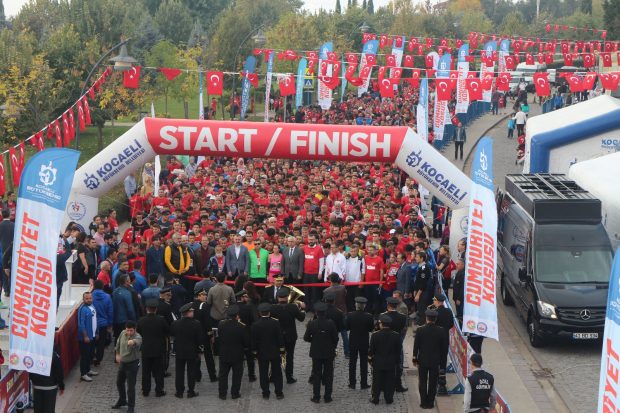 PROGRAM                        Yarışma Tarihi		: 	30 Ekim 2021 Cumartesi                        Yer			: 	Sekapark Sahili – Kocaeli / Türkiye                        Son Başvuru		: 	29 Ekim 2021 Cuma, Saat 17:00                        Yarış Programı		:      	           08:00 – 09:00	 Yarışma Alanında Toplanma (Koşu Hazırlıkları ve Numara Kontrolü)	           09:00 – 09:30	 Teknik Bilgilendirme (Yarışma Direktörlüğünce Brifing)	                        09:30   Sporcuların Hazırlıkları		           09:50   Saygı Duruşu – İstiklal Marşı                        09:55   Protokol Konuşmaları                        10:00   10 Km Koşusu Başlangıcı                        10:05   3 Km Halk Koşusu Başlangıcı                        10.10   1 Km Çocuk Maratonu Başlangıcı 	           11:15 Tüm Kategorilerin Ödül Seremonisi                        13:00 KapanışKAYIT BİLGİLERİBaşvuru Tarihleri: Kayıtlar, 4 Ekim 2021 Pazartesi günü başlayıp 29 Ekim 2021 Cuma günü saat 	17:00’ye kadar yapılabilir. Başvuru İşlemleri: İşlemler, Kocaeli Büyükşehir Belediyesi’nin resmi internet sitesi olan 	www.kocaeli.bel.tr de yayımlanan bilgilere göre elektronik ortamda yapılmaktadır.Başvuru Formu: Tüm katılımcılar kayıtlarını internet üzerinden elektronik olarak yapabilirler. Kayıt 	kontrolüne ve göğüs numarasına www.kocaeli.bel.tr den ulaşılabilir. Göğüs Numaraları:  18 yaş üstü katılımcılar; kayıtlarını elektronik olarak yaptıktan sonra, 18 yaş altı katılımcılar ise; ön kayıtlarını elektronik olarak yaptıktan sonra, kayıt işlemlerinde görünen Veli Muvafakatnamesi’ni doldurup Kocaeli Büyükşehir Belediyesi Cumhuriyet Koşusu masasına teslim ettikten sonra göğüs numaralarını teslim alabilirler.1 km., 3km. ve 10km. koşularına ait göğüs numaraları; 25-29 Ekim tarihleri arasında, mesai 	saatleri 	dahilinde, İzmit merkezdeki SEKASEM dahilinde kurulan Kocaeli Büyükşehir Belediyesi 	Cumhuriyet Koşusu masasından nüfus cüzdanı ibraz edilerek teslim alınabilir.Zamanlama Çipi: 10 km. koşusuna katılacak sporculara göğüs numaralarının yanında bir adette 	zamanlama çipi verilecektir. Çipini almayan sporcunun derecesi ölçülemeyeceği için, bu 	eksiklikten kaynaklanan herhangi bir hak talebi de olamayacaktır. Zamanlama çipi sadece 	10 km. koşusuna katılan sporculara verilecektir.Kayıt Notu: 1 km. Çocuk Maratonu ve 3 km. halk koşusuna katılacak sporcunun; kayıt 	numarası ile 	göğüs numarasının aynı olması gerekmektedir. 10 km. koşusuna katılacak sporcunun da; kayıt 	numarası, göğüs numarası ve çip numarasının aynı olması gerekmektedir. Göğüs numarası ve 	zamanlama çipi koşucu tarafından kontrol edilerek teslim alınmalıdır.Detaylı Bilgi: Yarışmayla ilgili detaylı tüm bilgiler, 153 no.lu çağrı merkezinden veya Organizasyon Koordinatörü Kubilay PARILTI’ dan ( Tel No : 0538 933 33 25 ) detaylı bilgiler alınabilir.GENEL BİLGİLERKurallar: Yarışmalar; Atletizm Federasyonu ve IAAF yarışma kurallarına uygun olarak yapılacaktır.Yarışma; kulüp, ferdi ve yabancı uyruklu sporculara açık olup, yabancı uyruklu sporcuların kayıt yaptırırken pasaportlarını ibraz etmeleri gerekmektedir. Koşulara katılımda mesuliyet katılımcılara aittir. Kocaeli Büyükşehir Belediyesi, Atletizm Federasyonu her türlü mesuliyetten muaftır ( her katılımcının ekte yer alan Taahhütnameyi doldurması gerekmektedir).Yarışmalara hem bayan hem de erkek koşucular katılabilecektir. Yarışmaların süresi 2 saat olup bu süreyi aşan koşucuların dereceleri değerlendirmeye alınamayacaktır. Yarışmaların Parkuru: Yarışmalarda aşağıdaki güzergâh planları izlenir. 	10 km. koşusu;		Çıkış ve Varış	: Sekapark Oteli önünde hazırlanan noktada olacaktır. 		Güzergâh	: Büyükşehir Belediyesi önünden geçiş,				  Gölcük eski yolunu takip,				  Lastik-iş sendikası önünden sahil şeridine dönüş, 				  Sahil şeridi boyunca iskele yolunu takip ve				  Sekapark yoluna geçerek bu yolun izlenmesiyle tamamlanır.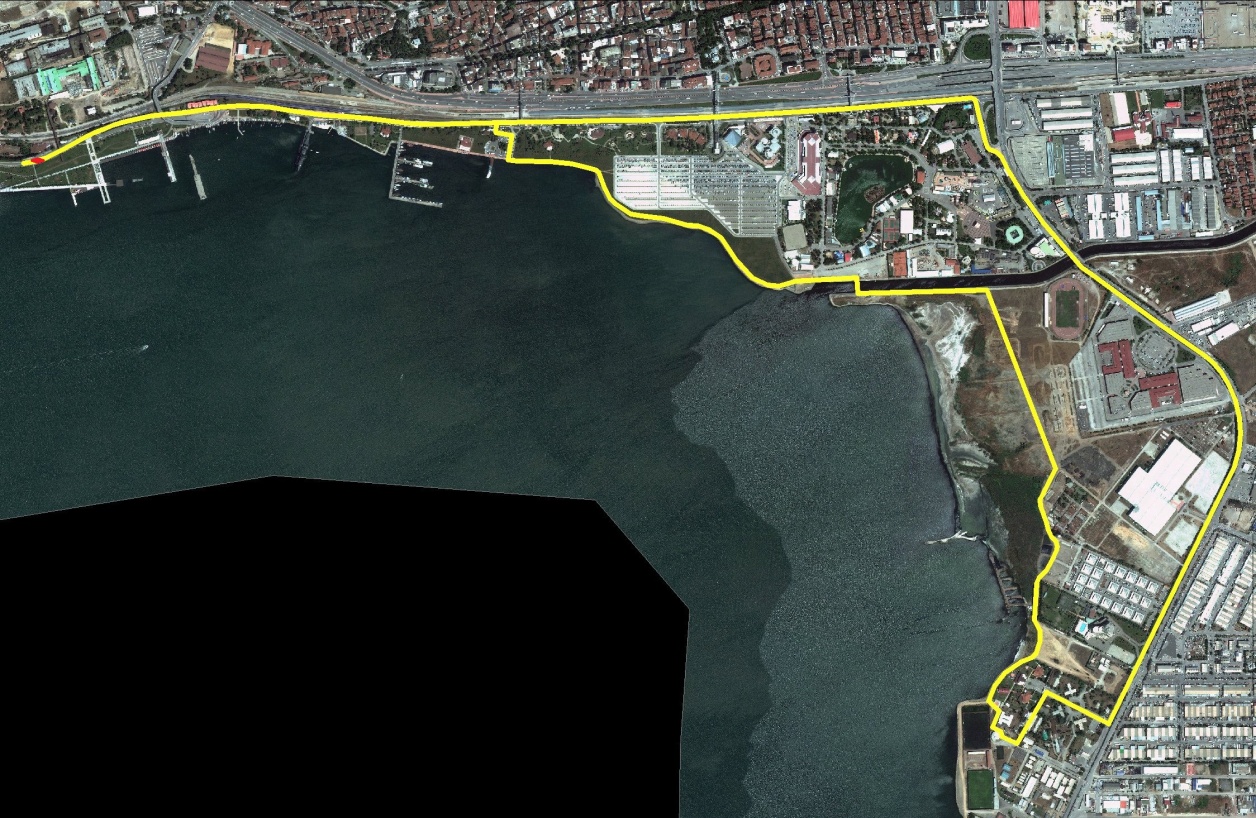 3 km. halk koşusu;		Çıkış ve Varış	: Sekapark Oteli önünde hazırlanan noktada olacaktır.		Güzergah	: Sekapark alanı dahilinde, şeritlerle belirlenen parkurun takip 					  edilmesiyle (tur atılmasıyla) tamamlanır. 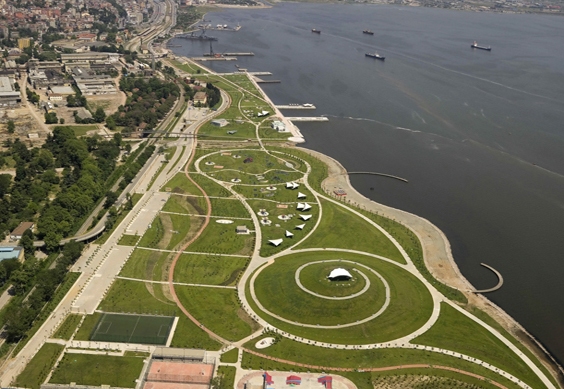 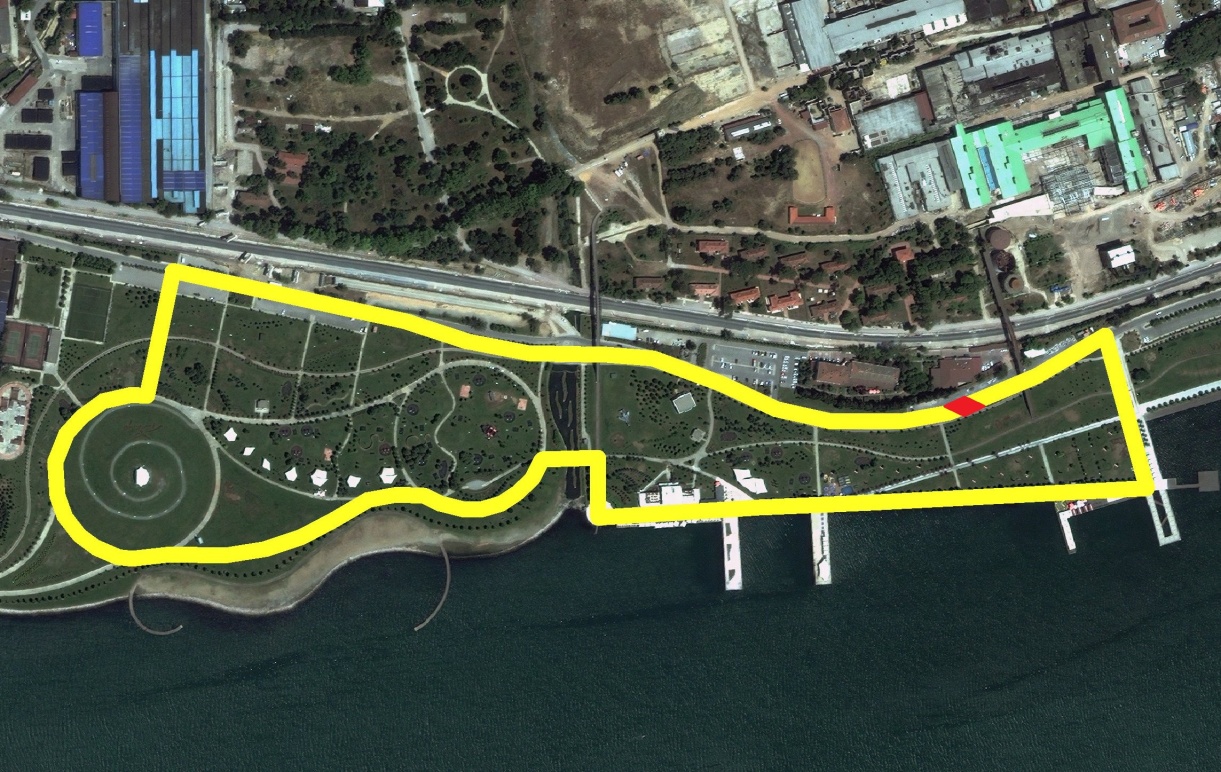 1 km. Çocuk Maratonu;		Çıkış ve Varış	: Sekapark Oteli önünde hazırlanan noktada olacaktır.		Güzergah	: Sekapark alanı dahilinde, şeritlerle belirlenen kısa parkurun takip 		                               edilmesiyle (tur atılmasıyla) tamamlanır. 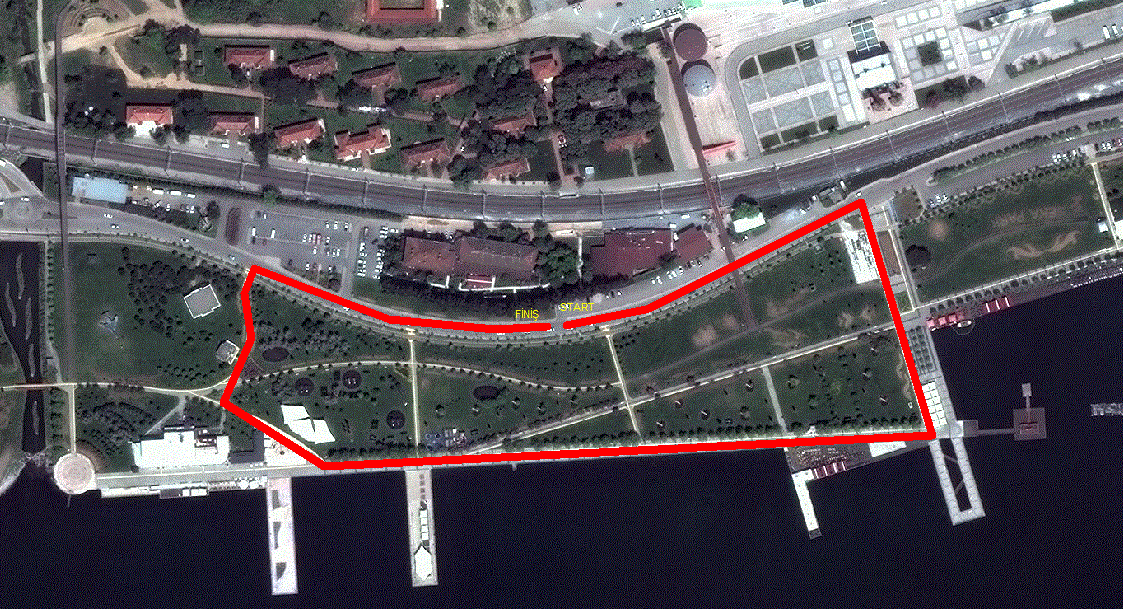 Not: 	Tüm yarışma parkurlarında güvenlik veya özel bir nedenle yapılabilecek güzergâh değişikliği 	katılımcılara bildirilir.DİĞER BİLGİLERSağlık & İlk Yardım: Yarış alanında ve yarış parkuru boyunca donanımlı ambulans ve sağlık 	görevlileri bulunacaktır. Yarışma programı boyunca sağlık ekibi görev başında hizmet 	verecektir.Sağlıkla İlgili Öneriler: Yarış öncesi mutlaka muayene olunuz. Solunum yolları şikâyetleri ve kalp 	hastalıkları olanların doktor oluru olmadan yarışmaya katılmamaları özellikle önerilir. Yarışa 	uykunuzu almış ve dinlenmiş olarak katılınız. Kahvaltınızı erken saatte yapınız ve ağır 	yiyeceklerden ve asitli içeceklerden kaçınınız. Spor ayakkabınızı mutlaka çorapla giyiniz. Yarış 	esnasında oluşabilecek herhangi bir sağlık problemi durumunda yarışı terk ederek, sağlık 	görevlilerinden yardım 	isteyiniz veya yakınınızdakilere durumu bildiriniz. 	 Güvenlik: Yarışların güvenliği emniyet görevlilerince ve bunun yanın sıra Büyükşehir Belediyesi’ne 	bağlı zabıta ve özel güvenlik kuvvetleri aracılığıyla sağlanacaktır. Yarışlarda ayrıca acil 	durumlara müdahale etmesi amacıyla İtfaiye görevlileri de hazır bulunacaktır.	Tüm katılımcıların, güvenlik ve acil durum müdahalesi gerektiren hallerde yetkililerle irtibata 	geçmesi gerekmektedir.Su İstasyonları: Yarışmaların çıkış ve varış bölümlerinde ve ayrıca, 10km koşusunun 5. kilometresinde 	su istasyonları bulunacaktır. Kıyafet: Koşucuların yarışlara uygun spor giysileri ve spor ayakkabılarıyla katılmaları gerekmektedir. 	Hazırlığınızda hava durumunu göz önünde bulundurunuz. Kullanılacak giysi ve gereçlerde 	herhangi bir; dini, siyasi, politik, ırkçı, ayrımcı vb. içerikli slogan, reklam, yazı veya resim 	taşınılmaması/bulundurulmaması gerekmektedir.Kişisel Eşyalar: Katılımcılar, eşyalarının güvenliğini kendileri sağlayabilir veya Kocaeli Büyükşehir 	Belediyesi tarafından ayrılan özel emanet bölümüne teslimat yapabilirler. Organizasyon 	görevlileri teslim alınmayan zimmetlerden sorumlu olamayacaktır.Promosyon & İkramlar: Yarışmayı tamamlayan tüm koşuculara anı tişörtü ve katılım belgesi 	verilecektir. Katılımcılara ayrıca; su ve meyve ikram edilecektir.ÖDÜLLER10 km koşusu ve 3 km Halk Koşusu birbirinden bağımsız koşulardır, bu sebeple koşucuların derece ve ödüllendirmeleri ayrı ayrı hesaplanır.Tüm kategorilerde ilk 10 dereceye giren koşuculara nakdi ödül, ilk 3 dereceye giren koşuculara ise dercesine göre; 1.lik, 2.lik ve 3.lük madalyası verilir. İlk 3 dereceye giren koşucuların madalya seremonisi sırasında ödül kürsüsüne yarışma resmi tişörtleriyle çıkmaları gerekmektedir.	10 Km. Koşusu Ödülleri	10km. Koşusu; Genel Klasman ve Veteran olarak 2’ye ayrılır.		Genel klasman kategorisinde;	Koşuya katılan tüm yarışmacılar değerlendirilir. 		Veteran kategorisinde;		35 yaş ve üstündeki sporcular değerlendirilir. 	Yukarıdaki iki kategorinin de ödüllendirilmesinde bayan ve erkek sporcular ayrı ayrı 	değerlendirilir. 	Genel 	sıralamada dereceye giren sporcu, yaş gruplarında da dereceye 	girerse derecesinin karşılığı yüksek olan ödülü almaya hak kazanır (iki ödül birden alamaz).	Buna göre;Genel Klasman Koşusu Ödülleri:Bayanlar Genel Klasman ÖdülleriErkekler Genel Klasman Ödülleri2-Veteran Koşusu Ödülleri:Veteran Bayanların Ödülleri b)	Veteran Erkeklerin Ödülleri3 Km. Halk Koşusu Ödülleri	3 km. halk koşusu yaş farkı aranmaksızın değerlendirmeye alınır. Ödüllendirmede bayan ve erkek sporcular ayrı ayrı derecelendirilir.               3 km. halk koşusuna Kocaeli sınırlarında ikamet eden kişiler katılabilecektir. Kocaeli dışından katılarak dereceye giren kişiler diskalifiye edilecektir. 	 Buna göre;3km. Bayanların Ödülleri3km. Erkeklerin Ödülleri1 Km. Çocuk Maratonu Ödülleri	1 km. Çocuk Maratonu koşusunu tamamlayan tüm sporculara madalya ve ayrıca çeşitli hediyeler verilecektir.10 KM. KOŞUSU BAYANLAR10 KM. KOŞUSU BAYANLAR10 KM. KOŞUSU BAYANLAR10 KM. KOŞUSU BAYANLAR10 KM. KOŞUSU BAYANLAR10 KM. KOŞUSU BAYANLAR10 KM. KOŞUSU BAYANLAR10 KM. KOŞUSU BAYANLAR10 KM. KOŞUSU BAYANLAR10 KM. KOŞUSU BAYANLARDereceler ve ÖdüllerDereceler ve ÖdüllerDereceler ve ÖdüllerDereceler ve ÖdüllerDereceler ve ÖdüllerDereceler ve ÖdüllerDereceler ve ÖdüllerDereceler ve ÖdüllerDereceler ve ÖdüllerDereceler ve Ödüller1.2.3.4.5.6.7.8.9.10.6000 TL5000 TL4000 TL3000 TL2000 TL1500 TL1250 TL1000 TL900 TL800 TL10 KM. KOŞUSU ERKEKLER10 KM. KOŞUSU ERKEKLER10 KM. KOŞUSU ERKEKLER10 KM. KOŞUSU ERKEKLER10 KM. KOŞUSU ERKEKLER10 KM. KOŞUSU ERKEKLER10 KM. KOŞUSU ERKEKLER10 KM. KOŞUSU ERKEKLER10 KM. KOŞUSU ERKEKLER10 KM. KOŞUSU ERKEKLERDereceler ve ÖdüllerDereceler ve ÖdüllerDereceler ve ÖdüllerDereceler ve ÖdüllerDereceler ve ÖdüllerDereceler ve ÖdüllerDereceler ve ÖdüllerDereceler ve ÖdüllerDereceler ve ÖdüllerDereceler ve Ödüller1.2.3.4.5.6.7.8.9.10.6000 TL5000 TL4000 TL3000 TL2000 TL1500 TL1250 TL1000 TL900 TL800 TL10 KM. BAYANLAR10 KM. BAYANLAR10 KM. BAYANLAR10 KM. BAYANLARYAŞ GRUPLARIDereceler ve ÖdüllerDereceler ve ÖdüllerDereceler ve ÖdüllerYAŞ GRUPLARI1.2.3.35-39 YAŞ500 TL400 TL300 TL40-44 YAŞ500 TL400 TL300 TL45-49 YAŞ500 TL400 TL300 TL50-54 YAŞ500 TL400 TL300 TL55-59 YAŞ500 TL400 TL300 TL60-64 YAŞ500 TL400 TL300 TL65-69 YAŞ500 TL400 TL300 TL70-74 YAŞ500 TL400 TL300 TL75 YAŞ VE ÜSTÜ500 TL400 TL300 TL10 KM. ERKEKLER10 KM. ERKEKLER10 KM. ERKEKLER10 KM. ERKEKLERYAŞ GRUPLARIDereceler ve ÖdüllerDereceler ve ÖdüllerDereceler ve ÖdüllerYAŞ GRUPLARI1.2.3.35-39 YAŞ500 TL400 TL300 TL40-44 YAŞ500 TL400 TL300 TL45-49 YAŞ500 TL400 TL300 TL50-54 YAŞ500 TL400 TL300 TL55-59 YAŞ500 TL400 TL300 TL60-64 YAŞ500 TL400 TL300 TL65-69 YAŞ500 TL400 TL300 TL70-74 YAŞ500 TL400 TL300 TL75-79 YAŞ500 TL400 TL300 TL80 YAŞ VE ÜSTÜ500 TL400 TL300 TL3 KM HALK KOŞUSU BAYANLAR3 KM HALK KOŞUSU BAYANLAR3 KM HALK KOŞUSU BAYANLAR3 KM HALK KOŞUSU BAYANLAR3 KM HALK KOŞUSU BAYANLAR3 KM HALK KOŞUSU BAYANLAR3 KM HALK KOŞUSU BAYANLAR3 KM HALK KOŞUSU BAYANLAR3 KM HALK KOŞUSU BAYANLAR3 KM HALK KOŞUSU BAYANLARDereceler ve ÖdüllerDereceler ve ÖdüllerDereceler ve ÖdüllerDereceler ve ÖdüllerDereceler ve ÖdüllerDereceler ve ÖdüllerDereceler ve ÖdüllerDereceler ve ÖdüllerDereceler ve ÖdüllerDereceler ve Ödüller1.2.3.4.5.6.7.8.9.10.1500 TL1250 TL1000 TL900 TL800 TL700 TL600 TL500 TL400 TL300 TL3 KM HALK KOŞUSU ERKEKLER3 KM HALK KOŞUSU ERKEKLER3 KM HALK KOŞUSU ERKEKLER3 KM HALK KOŞUSU ERKEKLER3 KM HALK KOŞUSU ERKEKLER3 KM HALK KOŞUSU ERKEKLER3 KM HALK KOŞUSU ERKEKLER3 KM HALK KOŞUSU ERKEKLER3 KM HALK KOŞUSU ERKEKLER3 KM HALK KOŞUSU ERKEKLERDereceler ve ÖdüllerDereceler ve ÖdüllerDereceler ve ÖdüllerDereceler ve ÖdüllerDereceler ve ÖdüllerDereceler ve ÖdüllerDereceler ve ÖdüllerDereceler ve ÖdüllerDereceler ve ÖdüllerDereceler ve Ödüller1.2.3.4.5.6.7.8.9.10.1500 TL1250 TL1000 TL900 TL800 TL700 TL600 TL500 TL400 TL300 TL